EXTRACTO CURRICULAR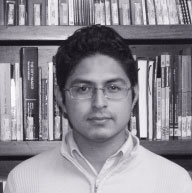 José Luis Rosario PelayoEstudiante de la Licenciatura en Ciencia Política y Administración PúblicaEl alumno José Luis Rosario Pelayo, estudia el octavo semestre de la Licenciatura en Ciencia Política y Administración Pública en el Colegio de Veracruz, Ubicado en la ciudad de Xalapa, Veracruz. Tiene publicaciones en el portal de internet AdQat El sitio del Discurso. Está por publicar un artículo en la revista Letras Jurídicas  de la Universidad Veracruzana. Sus temas de interés son: movimientos sociales, nuevas tecnologías, partidos políticos, medios de comunicación.Ha participado como ponente, en la semana del estudiante del Colegio de Veracruz, con el tema: “las redes sociales como política pública”, que se llevó a cabo del 13 al 15 de noviembre de 2012, en la ciudad de Xalapa, Veracruz.Primer Encuentro de Regionalistas “Aportaciones Metodológicas para el Diseño de Políticas Públicas Regionales”. Constancia. Del 26 al 30 de Octubre de 2009. Xalapa, Veracruz, México. Primer Seminario de Ciencia Política “Entre lo Político y lo Politológico”. Del 9 al 13 de Noviembre de 2009. Constancia. Xalapa, Veracruz, México.Seminario “Crisis Económica Actual: Retos y Oportunidades”. Constancia. Del 23 al 26 de Noviembre de 2009. Xalapa, Veracruz, México.Congreso Nacional de Educación Superior en Administración Pública. Constancia. Del 24 al 26 de Noviembre de 2010. México, D.F. Seminario Internacional “Democracia, Justicia y la Calidad de las Elecciones en México”. Constancia. 12 y 13 de Mayo de 2011. Boca del Río, Veracruz, México.Dirección postal: Calle Enrique Z. Mercado No. 56, Col. Los Laureles, Xalapa, Veracruz. Tel. Cel. 045 22 81 01 67 56. Correo electrónico: jlrp010789@gmail.com